Story of the Week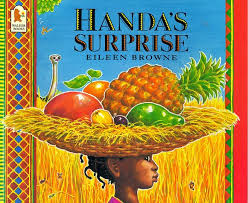 Online link: https://www.youtube.com/watch?v=QpKuWhRAG18 https://www.youtube.com/watch?v=QqdXBhyORug (animated version)          Possible Home Learning Experiences Linked to the StorySome zoos and animal parks have live webcams – check some of them out!Blair Drummond Safari Parkhttps://www.blairdrummond.com/London Zoohttps://www.zsl.org/videos/behind-the-scenes/keepers-eye-viewEdinburgh Zoohttps://www.edinburghzoo.org.uk/webcams/panda-cam/How the Book Can Support Children’s LearningHealth and Wellbeing:Learning about healthy eating, using our senses to explore what some foods look, taste, feel and smell likeA sense of enjoyment and achievement when preparing healthy foods and drinksAwareness of hygienic food handlingA knowledge of where food comes fromLearning how to use kitchen tools safely and assessing riskDeveloping fine and gross motor skills, balance and hand - eye coordinationUnderstanding the importance of friendship, caring, sharing, fairness, love and equality in building positive relationships.Cultural diversity awarenessLiteracy:Exploring how sounds, letters and words work togetherAwareness of text, rhythm and sequence in storiesLearning to explore events and characters in storiesLearning to express my thoughts and opinionsListening skillsOrganising information into a logical sequenceCreating texts and sharing ideasAsking questions to understand textsTaking part in conversationsUsing imagination to explore stories and share this with othersNumeracy: Learning about size, shape, weight, length, height and distanceUsing mathematical language – big, biggest, bigger, taller, near, far, up, down, inside, outside, heavy, light … Linking numbers to quantitiesCounting in sequenceAwareness of how money is usedSharing and groupingColour and pattern Sorting and matchingMaking graphs and charts